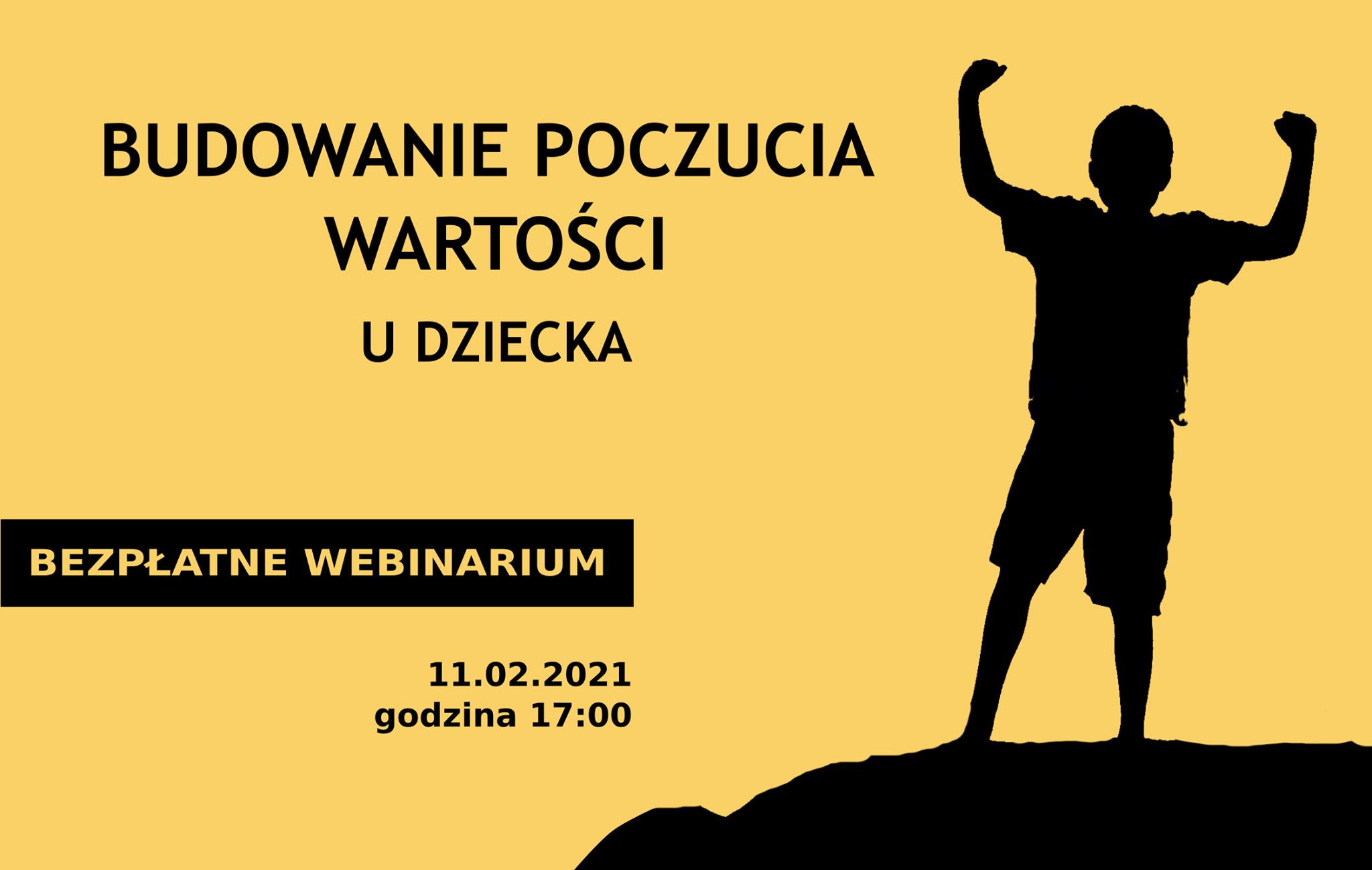 Zapraszamy nauczycieli oraz rodziców na webinar „Budowanie poczucia wartości u dziecka”, w czasie którego psycholog oraz psychoterapeuta Wioletta Migacz-Lorek a także psychoterapeuta i pedagog Katarzyna Borek przybliżą następujące zagadnienia:- znaczenie poczucia wartości i samooceny w rozwoju dziecka
- budowanie odwagi do podejmowania wyzwań przez dziecko
 -odbudowa zaniżonej samooceny u dziecka
 -zachowania obniżające poczucie wartości i samooceny dziecka
- skuteczne radzenie sobie z opiniami i hejtem przez dziecko
 -nauka dostrzegania swoich wartości przez dzieckoJesteś chętna/y? kliknij wezmę udział w wydarzeniu
 polub naszą stronę FB
 udostępnij wydarzenieZapraszamy również na pozostałe szkolenia:
 https://www.facebook.com/cnsrpolska/events/Organizator CNSR Spółka z ograniczoną odpowiedzialnościąOnline w Facebook LiveCzwartek, 11 lutego 2021 o 17:00 – 18:00Cena: za darmo · Czas trwania: 1 godz.